Publicado en España el 05/10/2022 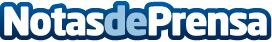 #itsatrainingthing: Umbro presenta la colección Pro Training Otoño/Invierno 2022Inspirada en su icónica colección de ropa de entrenamiento Pro de los años 90, utilizada por algunos de los mejores equipos y clubes de la época, Umbro lanza una segunda colección para el otoño/invierno de 2022Datos de contacto:Alvaro Gordo640502716Nota de prensa publicada en: https://www.notasdeprensa.es/itsatrainingthing-umbro-presenta-la-coleccion Categorias: Nacional Moda Fútbol Básquet Golf Tenis Otros deportes Consumo http://www.notasdeprensa.es